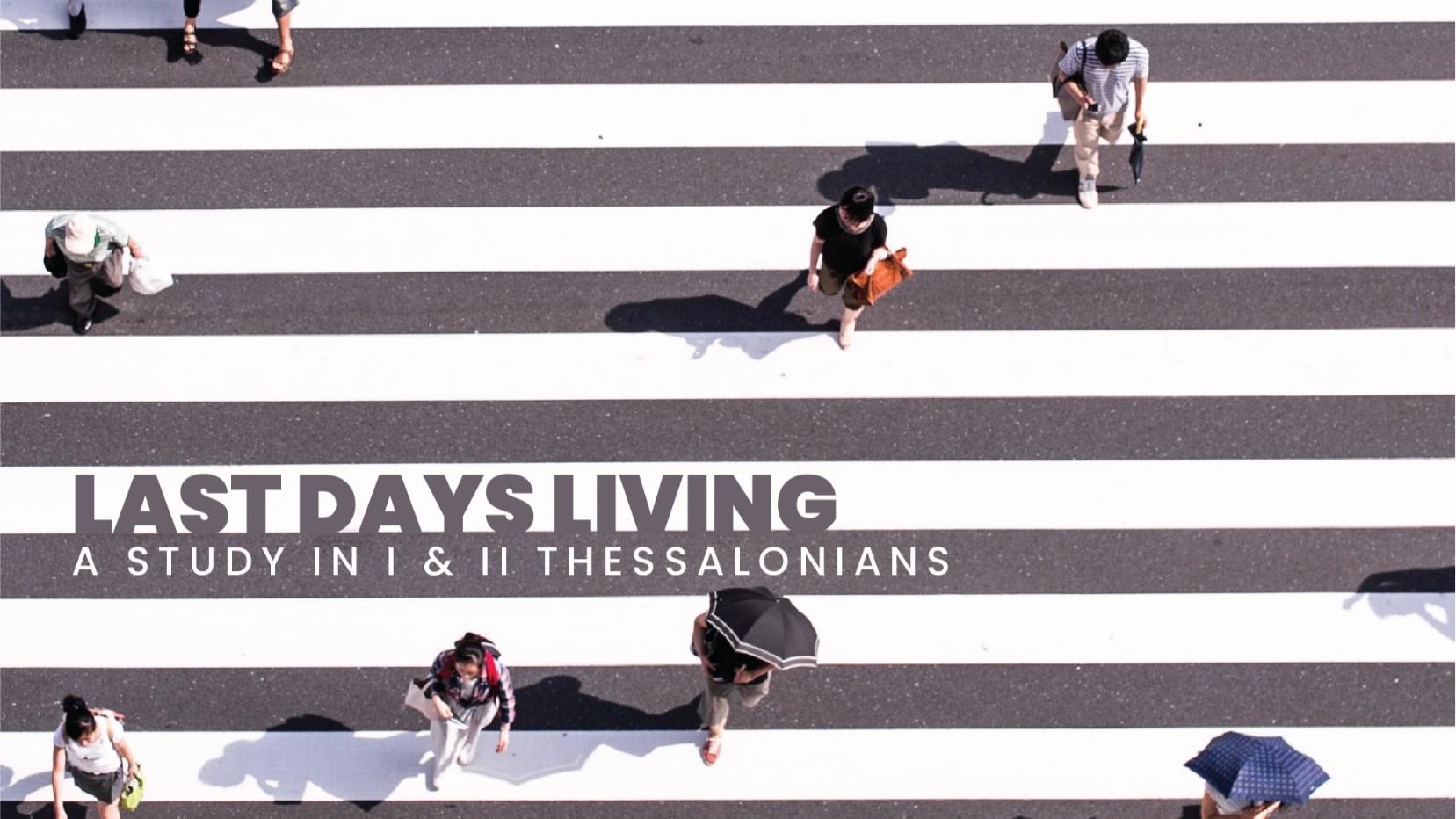 “Pleasing God with Our Purity” (Part II)I Thessalonians 4:3bINTRODUCTIONKEY POINT: We please God by ______________________ ourselves from sexual sin.EXPOSITION: Pleasing God with Our PuritySexual sins in Genesis - men against womenSexual sins in Genesis - men against menSexual sins in Genesis - women against womenSexual sins in Genesis - women against menThe Put Off (vs. 3)The Put On (vs. 4-8)How? (vs. 4-6a)Why? (vs. 6b-8)The _________________ (vs. 3)How can we __________________ our sanctification? By abstaining        from sexual immorality.I Corinthians 6:19-20 Sexual Immorality in the Roman EmpireHebrews 13:412 Sexual prohibitions in the BibleI Corinthians 6:9-10The Word “abstain”“__________________________” -like abstaining from a vote“_____________________________________” - how it is being used in I Thessalonians; also Matthew 14:24; 15:8; Mark 7:6Romans 13:14; Ephesians 5:3; James 1:14-15From temptation to sinInternal sinful desires are ___________________ (vs. 14)._________ is conceived (vs. 15a).The lust becomes ______________ (vs. 15b).Sin brings __________ (vs. 15c).CONCLUSION